ШАГ «Родина моя Беларусь в лицах. От веселых стартов – до олимпийских вершин»
Учащиеся 9 «А» узнали об условиях, которые созданы в Беларуси для занятий физической культурой и спортом, как одно из приоритетных направлений социальной политики государства.
Актуализация знаний о развитии спорта и туризма в Республике Беларусь была проведена с помощью интерактивной викторины «Мы узнаем».
Учащиеся подготовили информацию и познакомили одноклассников с выдающимися спортсменами Республики Беларусь.
На информационном часу присутствовал гость Потапченко Алексей Сергеевич, директор физкультурно-оздоровительного центра, который поделился своим личным опытом занятий спортом, рассказал о своей спортивной карьере, ответил на вопросы учащихся.
В итоге был сделан вывод, что спорт обладает удивительными свойствами. Он может объединять людей, знакомить их между собой, укреплять здоровье, характер и даже улучшать умственные способности людей, которые им занимаются.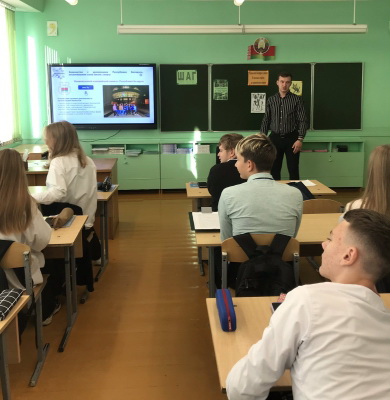 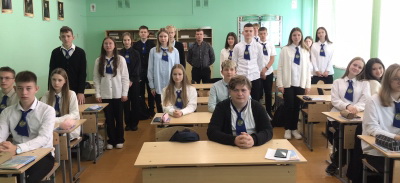 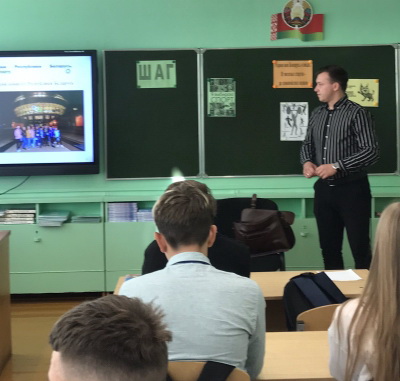 